МАСЛЕНИЧНЫЕ ГУЛЯНИЯ В ШАМАН ПАРКЕ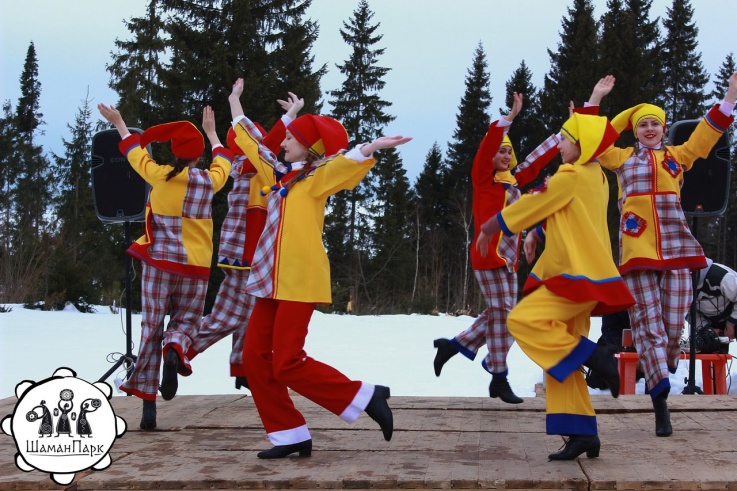 Приглашаем всех к нам на масленичные недели, покутить, повеселиться, удаль молодецкую показать да на других подивиться! 

Ждут Вас игры да забавы старинные на свежем воздухе, 
песни, пляски жаркие, посиделки за рассказами с угощениями у самовара пузатого. 
Чай на травах душистых, хороводы у костра жаркого под звуки бубна волшебного. 
Соревнования по меткости, скорости да удали молодецкой. 

Стоимость: 
25+2 – 950 рублей 
30+3 – 900 рублей 
40+4 –850 рублейВ стоимость входит: автобусное обслуживание;согласование поездки в ГИБДД,  театрализованное программа на свежем воздухе, чай травах в юрте сопровождение гида; страховка. 